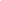 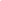 PROOF OF TRAVEL AND MEDICAL INSURANCE:All international students enrolled at the School District of Janesville are required to have appropriate medical and travel insurance. This may be a group or individual policy. The insurance policy should be in place before they leave their home to travel to the US. The International coordinator will verify all policies prior to students commencing their studies. The School District of Janesville has recommended insurers. If these insurers are not used, then the school must be satisfied that the medical and travel insurance meets its requirements as listed below. Here are some recommended insurer websites: https://studenthealthusa.comor http://www.internationalstudentinsurance.com/f1student/:Students are required to supply an English translated copy of the insurance policy and evidence of its currency. This will be filed by the International coordinator and will be monitored annually.POLICY REQUIREMENTS:Medical Insurance minimum coverage requirements: Medical benefits of at least $100,000 per accident or illness;Emergency evacuation - minimum coverage for expenses associated with medical evacuation of exchange visitor to his or her home country in the amount of $50,000 USD, and repatriation of remains - minimum coverage amount of $25,000 USD Deductibles not to exceed $500 per accident or illnessEnsure personal effects are covered and personal liability can be metAddress continuation should a student have to interrupt their studiesIn assessing the validity of insurance coverage from providers outside the recommended insurers, the school will consider:Whether the insurer is a reputable and established experience in the travel insurance business, and has an excellent credit ratingIf the insurer is able to provide emergency 24-hour, 7 day a week coverageIf students are able to have a “certificate of currency” and policy wording stating that the student has purchased the coverage for the duration of the planned period of studyIf travel insurance is separate from medical insurance, the travel insurance should include:Loss of baggage and other personal effectsAccident and injuryDisruption to travel plansThe cost of medical care in any “stopover” countries